Приложение №3Lest den Text!Das weiße Haus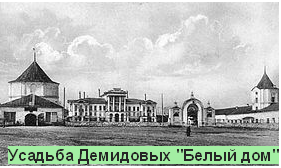 	Im Park am Ufer des Teiches befindet  sich das  Demidov-Rastorguevs Herrenhaus¹. Man nennt es heute „das Weiße Haus“. Dieses Haus wurde im Jahre 1760 gebaut. Man sagt, dass sein Bau nach dem Projekt von Matwei Kasakow durchgeführt wurde (Er baute  viel für Demidov).Im Park vor dem Weißen Haus befindet sich der alte gusseiserne Springbrunnen. Dieser Brunnen selbst ist auch das Denkmal der Kultur. Nach dem Oktoberrevolution 1917 befanden sich in diesem Gebäude eine Berufsschule, die Krankenschwesterschule. Im Zweiten Weltkrieg befand hier das evakuierte  aus Leningrad Pädagogische Institut. Im Jahre 1979 wurde das Hauptgebäude dem Museum zurückgegeben.	Das Weiße Haus wurde zum Symbol der Stadt Kyschtym. Wir können es auf dem Wappen und auf der Flagge der Stadt sehen.Mendelejews Spuren in Kyschtym	Dmitri Iwanowitsch Mendelejew, ein russischer Chemiker, wurde am 8. Februar 1834 in Tobolsk geboren. Er reiste viel durch Russland, Europa und Amerika und besichtigte die großen Betrieben und Industrieausstellungen.  Im Jahre 1899 war Dmitri Iwanowitsch Leiter einer wissenschaftlichen Expedition in den Ural und Sibirien. Vor 115 Jahren, am 15. Juli 1899 kam der Wissenschaftler in Kyshtym. Während seines Aufenthalts lebte Mendelejew in der Familie von Pavel Karpinski im Weißen Haus. Karpinski war ein russischer Bergbauingenieur, Geschäftsführer des Bergbaugebiets.² Man sagt, dass der große Mendelejew tanzte im Weißen Haus.II. Beantwortet die Fragen!Wo liegt das  Weiße Haus?Wann wurde er gebaut?Was befand sich hier in verschiedenen Jahren?Wer besuchte unsere Stadt im Jahre  1899? Wie war sein Ziel?Warum nennt man das  Weiße Haus das Symbol der Stadt?das Herrenhaus – усадьбаder Geschäftsführer des Bergbaugebiets - управляющий горным округом